Studiengang BWL-Bank	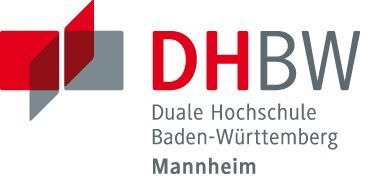 Anmeldung der 1. ProjektarbeitStudent/inKurs  (bitte markieren)W BK 2022  A  /  B  AnschriftEmail, TelefonDatum, UnterschriftTitel der ProjektarbeitKurze inhaltliche ErläuterungKreditinstitut
(Stempel)Betreuer/inEmail, TelefonDatum, Unterschrift(Vorgeschlagener)
Wissenschaftlicher Betreuer Email, TelefonAnmeldeschlussMo., 17. Juli 2023Abgabe der Arbeit bisMo., 28. Aug. 2023